 ROMÂNIA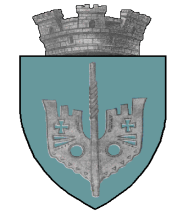 PRIMĂRIA ORAŞULUI ANINOASAJUDEŢUL HUNEDOARATEL. 0254.512.108; FAX 0254.512.758CIF 4468994www.orasulaninoasa.ro e-mail: primariaaninoasa@yahoo.com                       Nr. 6858/03.12.2021ANUNŢ      	Primăria orașului Aninoasa, cu sediul pe strada Libertății nr. 85, Aninoasa, jud. Hunedoara, CIF 4468994, tel 0254 512 108, e-mail: primariaaninoasa@yahoo.com, în baza Hotărârii Consiliului Local al orașului Aninoasa nr. 77/26.11.2021 anunță scoaterea la licitație, în vederea vânzării prin licitație publică a imobilului teren în suprafață de 65 mp,  identificat în CF 61055 Aninoasa, număr cadastral 61055 situat pe strada Libertății, aflat în intravilanul localităţii Aninoasa. 	Licitația va avea loc în data de 28.12.2021 ora 10:00 la sediul Primăriei orașului Aninoasa. Documentația de licitație se poate procura de la sediul Primăriei orașului Aninoasa contra sumei  de 10 lei. Garanția de participare la licitație este de 175 de lei. Prețul de pornire al licitației este de 1751 lei.	Data limită pentru solicitarea clarificărilor este 17.12.2021 ora 09:00.	Denumirea, adresa, numărul de telefon, telefax şi/sau adresa de e-mail a instanţei competente în soluţionarea litigiilor apărute şi termenele pentru sesizarea instanţei: Tribunalul Hunedoara, adresa Deva, Calea Zarandului, nr. 73, tel. 0254 211574, email:  tribunalul.hunedoara@just.ro	Ofertele se depun într-un singur exemplar, în plic sigilat, la sediul Primăriei orașului Aninoasa, până la data de 27.12.2021 ora 13:00.În caz de neadjudecare, licitaţia se va repeta în data de 04.01.2022, ora 10:00.	Persoană de contact: Secretar general - Gheorghe Simion-NeluPRIMAR,Jr. DUNCA NICOLAE